Εργασία για το μάθημα: Μάζα –Βάρος1. Συμπλήρωσε τον παρακάτω πίνακα:2. Χρησιμοποιώντας το αυτοσχέδιο δυναμόμετρο  πήραμε τις παρακάτω  μετρήσεις: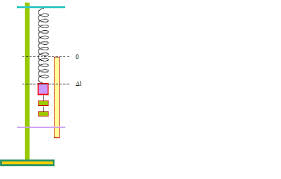 Να κάνετε τη γραφική παράσταση στο παρακάτω διάγραμμα:Μάζα σε χιλιόγραμμαΒάρος σε Newton00,010,5151050100Επιμήκυνση ελατηρίου σε cmΜάζα σε g2461210201224